РЕПУБЛИКА СРБИЈА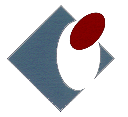 НАЦИОНАЛНА СЛУЖБА ЗА ЗАПОШЉАВАЊЕ*Заокружити програм/програме за које се подноси захтев. Уколико се конкурише за оба програма, захтев се доставља у два примерка.ПЛАН СТРУЧНЕ ПОДРШКЕ*Исходи – шта је планирано да особа са инвалидитетом зна или уме након пружене стручне подршке у свакој од области______________                                                                                                                                _____________________(Место и датум)	                                                                                                                                (овлашћено лице)ИЗЈАВА О ПРИМЉЕНОЈ ДРЖАВНОЈ ПОМОЋИНазив подносиоца захтева ___________________________________________________________________Место: ___________________________________________________________________Адреса: ___________________________________________________________________Матични број: ___________________________________________________________________ПИБ: ___________________________________________________________________У складу са чл. 5 став 2 Уредбе о правилима за доделу државне помоћи („Сл. гласник РС“, бр. 13/10, 100/11, 91/12, 37/13, 97/13 и 119/14) дајем:И З Ј А В Упод кривичном и материјалном одговорношћу да __________________________________________________________________               (име и презиме/назив и седиште послодавца)а) нисам користио/ла државну помоћ   б) сам користио/ла државну помоћ за исте оправдане трошкове (у овом случају неопходно је попунити приложену табелу)и да је ___________________________________________________________ (име и презиме/назив и седиште послодавца)независан привредни субјект, односно да самостално послује и доноси пословне одлуке и да обавља засебну делатност.У_____________________                                               ПОДНОСИЛАЦ ЗАХТЕВАДатум _______________________                                                             ________________________                         И З Ј А В Аподносиоца захтева – привредни субјекти у тешкоћамаНазив подносиоца захтева                     ___________________________________________________________________         Место: ___________________________________________________________________Адреса: ___________________________________________________________________Матични број: ___________________________________________________________________ЈМБГ одговорног лица ___________________________________________________________________ПИБ: ____________________________________________________________________У складу са чл. 25 став 1 Уредбе о правилима за доделу државне помоћи дајем: ИЗЈАВУпод материјалном и кривичном одговорношћу да                  ________________________________________________________________ (назив и седиште послодавца), није привредни субјект у тешкоћама, ускладу са чланом 2 став 1 тачка 5 Уредбе.Чланом 2 став 1 тачка 5 Уредбе привредни субјект у тешкоћама је привредни субјект који није способан да сопственим средствима, средствима својих власника/акционара или поверилаца или средствима из других извора, на тржишту спречи губитке и који би, без интервенције државе, краткорочно или средњерочно, угрозили његов опстанак.Привредни субјект је у тешкоћама:(a) ако је одговорност за његове дугове ограничена, а изгубио је више од половине основног капитала, од чега је у последњих 12 месеци изгубио више од четвртине основног капитала;(б) ако најмање једно лице неограничено одговара за његове дугове, а у финансијским извештајима приказано је да је његов капитал смањен за више од половине, од чега је у последњих 12 месеци изгубљено више од четвртине капитала;(в) ако испуњава услове за отварање стечајног поступка.Привредни субјект је у тешкоћама и ако није испуњен ниједан услов из става 1 oве тачке, ако постоје очигледни показатељи који указују на то да је у тешкоћама као што су раст губитака, смањење укупног прихода, раст залиха, вишак капацитета, смањење новчаних токова, раст дуга, пораст трошкова камата и пад или нулта нето вредност имовине. У највећим тешкоћама је привредни субјект који је неспособан за плаћање (инсолвентан) или над којим је отворен стечајни поступак.Привредном субјекту у тешкоћама, у сваком случају, државна помоћ може да се додели само ако докаже да не може да се опорави сопственим средствима, средствима својих власника/акционара, поверилаца или средствима из других извора на тржишту.Привредни субјект који је основан пре мање од три године не сматра се привредним субјектом у тешкоћама, изузев ако је реч о малом или средњем привредном субјекту који испуњава услове за отварање стечајног поступка.под материјалном и кривичном одговорношћу да је _______________________________________________________________                                              (назив и седиште послодавца) независан привредни субјект, односно да самостално послује и доноси пословне одлуке и да обавља засебну делатност.У_____________________                                      		ОДГОВОРНО ЛИЦЕДатум  _________________                                                   ________________*ЗАХТЕВ ЗА РЕФУНДАЦИЈУ ТРОШКОВА ПОДРШКЕ ОСОБАМА СА ИНВАЛИДИТЕТОМ КОЈЕ СЕ ЗАПОШЉАВАЈУ ПОД ПОСЕБНИМ УСЛОВИМАА) Рефундација трошкова зараде лицу ангажованом на пружању стручне подршке на радном месту - радна асистенција и/илиБ) Рефундација примерених трошкова прилагођавања радног местаОСНОВНИ ПОДАЦИОСНОВНИ ПОДАЦИОСНОВНИ ПОДАЦИОСНОВНИ ПОДАЦИНазив послодавцаМатични број Шифра и назив претежне делатностиПИБТекући рачун послодавцаНазив и матични број банкеМесто и шифра општинеАдреса (улица и број, место)Тeлефон / факсE-mail / Web адресаКонтакт особаУкупан број запослених (у моменту подношења захтева)Укупан број запослених особа са инвалидитетом (у моменту подношења захтева)Број новозапослених особа са инвалидитетом за:Програм А______ Програм А______ Програм Б_______Да ли су до сада коришћена средства Националне службе   ДАДАНЕПРОГРАМ А) РЕФУНДАЦИЈА ТРОШКОВА ЗАРАДЕ ЛИЦУ АНГАЖОВАНОМ НА ПРУЖАЊУ СТРУЧНЕ ПОДРШКЕ НА РАДНОМ МЕСТУ - РАДНА АСИСТЕНЦИЈАПОДАЦИ О ЗАПОСЛЕНОЈ ОСОБИ СА ИНВАЛИДИТЕТОМ КОЈОЈ ЈЕ ПОТРЕБНА СТРУЧНА ПОДРШКА НА РАДНОМ МЕСТУПОДАЦИ О ЗАПОСЛЕНОЈ ОСОБИ СА ИНВАЛИДИТЕТОМ КОЈОЈ ЈЕ ПОТРЕБНА СТРУЧНА ПОДРШКА НА РАДНОМ МЕСТУПОДАЦИ О ЗАПОСЛЕНОЈ ОСОБИ СА ИНВАЛИДИТЕТОМ КОЈОЈ ЈЕ ПОТРЕБНА СТРУЧНА ПОДРШКА НА РАДНОМ МЕСТУПОДАЦИ О ЗАПОСЛЕНОЈ ОСОБИ СА ИНВАЛИДИТЕТОМ КОЈОЈ ЈЕ ПОТРЕБНА СТРУЧНА ПОДРШКА НА РАДНОМ МЕСТУПОДАЦИ О ЗАПОСЛЕНОЈ ОСОБИ СА ИНВАЛИДИТЕТОМ КОЈОЈ ЈЕ ПОТРЕБНА СТРУЧНА ПОДРШКА НА РАДНОМ МЕСТУИме и презимеЈМБГДатум заснивања радног односаНазив радног места/послаОпис послаЗахтевани ниво  квалификације и квалификација(називпрема општем акту)ПОДАЦИ О ЛИЦУ АНГАЖОВАНОМ НА ПРУЖАЊУ СТРУЧНЕ ПОДРШКЕ ОСОБИ СА ИНВАЛИДИТЕТОМ - РАДНОМ АСИСТЕНТУПОДАЦИ О ЛИЦУ АНГАЖОВАНОМ НА ПРУЖАЊУ СТРУЧНЕ ПОДРШКЕ ОСОБИ СА ИНВАЛИДИТЕТОМ - РАДНОМ АСИСТЕНТУПОДАЦИ О ЛИЦУ АНГАЖОВАНОМ НА ПРУЖАЊУ СТРУЧНЕ ПОДРШКЕ ОСОБИ СА ИНВАЛИДИТЕТОМ - РАДНОМ АСИСТЕНТУПОДАЦИ О ЛИЦУ АНГАЖОВАНОМ НА ПРУЖАЊУ СТРУЧНЕ ПОДРШКЕ ОСОБИ СА ИНВАЛИДИТЕТОМ - РАДНОМ АСИСТЕНТУИме и презимеЈМБГДатум заснивања радног односаНазив радног места/послаЗахтевани ниво квалификације и квалификација(називпрема општем акту)Р.бр.Област стручне подршкеСадржаји стручне подршкеТрајање/број радних сати на годишњем нивоу*Исходи стручне подршке1.Саветовање - увођење у процес рада2.Оспособљавање на радном месту - развој вештина3.Услуге асистенције на радном месту4.Праћење при самосталном раду5.Развој личних метода рада6.Оцењивање ефикасности у раду________________ПРОГРАМ Б) РЕФУНДАЦИЈА ПРИМЕРЕНИХ ТРОШКОВАПРИЛАГОЂАВАЊА РАДНОГ МЕСТАПодаци о запосленоj особи са инвалидитетом за коју се тражи рефундацијаПодаци о запосленоj особи са инвалидитетом за коју се тражи рефундацијаИме и презиме лица, ЈМБГНазив радног места са описом посла за наведено лице	ВРСТА ПРИЛАГОЂАВАЊА РАДНОГ МЕСТА(Навести и детаљно описати потребно прилагођавање уз техничку спецификацију и спецификацију трошкова)ОБРАЗЛОЖЕЊЕ ПОТРЕБЕ ЗА ПРИЛАГОЂАВАЊЕМ РАДНОГ МЕСТАу односу на захтеве радног места и карактеристике особе са инвалидитетомП Р И Л О З ИУЗ ЗАХТЕВ НЕОПХОДНО ЈЕ ПРИЛОЖИТИ СЛЕДЕЋУ ДОКУМЕНТАЦИЈУ:доказ о регистрацији, уколико послодавац није регистрован у АПР-у;фотокопију уговора о раду - доказ о заснивању радног односа за особу којој се пружа стручна подршка, односно за коју је потребно прилагођавање радног места;изводе из појединачне пореске пријаве о обрачунатим порезима и доприносима (ППП ПД), штампане из електронске базе података Пореске управе (ЕБП-ПУРС), потписане од стране послодавца, за пријаве поднете у три месеца која претходе месецу у коме је поднет захтев;извештај о броју запослених особа са инвалидитетом (образац НСЗ за послодавце који немају обавезу запошљавања особа са инвалидитетом) или извод обрасца ИОСИ (извештај о извршавању обавезе запошљавања особа са инвалидитетом), штампан из електронске базе података Пореске управе, за месец који претходи месецу запошљавања особе са инвалидитетом уз рефундацију;изјаву о примљеној државној помоћи за исте оправдане трошкове;изјаву подносиоца захтева да није привредни субјект у тешкоћама;уколико је дошло до смањења броја запослених особа са инвалидитетом услед природног одлива и других оправданих разлога у складу са законом, потребно је доставити одговарајући доказ.Додатна документација за Програм А) - за лице које пружа стручну подршку новозапосленој особи са инвалидитетом - радног асистента:CV (радна биографија)доказ о заснивању радног односа (фотокопија уговора о раду)доказ да радни асистент има најмање средње образовање и 12 месеци професионалног искуства у областима у којима пружа стручну подршку (фотокопија дипломе и уговора о раду или други доказ).Назив државне помоћиИзнос помоћиПериод коришћења